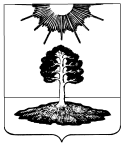 Ревизионная комиссиязакрытого административно-территориального образования Солнечный172739 Тверская область п. Солнечный ул. Новая д.55  факс (48235) 4 41 23Заключение по результатам финансово-экономической экспертизыпроекта Постановления Администрации ЗАТО Солнечный«О внесении изменений в муниципальную программу ЗАТО Солнечный Тверской области  «Управление имуществом и земельными ресурсами ЗАТО Солнечный Тверской области» на 2017-2019 годы»п. Солнечный                                                                                               10 октября 2017 г. Основание для проведения экспертизы: пункт 7 часть 2 статья 9 Федерального закона «Об общих принципах организации и деятельности контрольно-счетных органов субъектов Российской Федерации и муниципальных образований» от 07.02.2011 № 6-ФЗ, пункт 7 статья 8 «Положения о ревизионной комиссии ЗАТО Солнечный», утвержденного решение Думы ЗАТО Солнечный от 14.11.2012 №121-4, с изменениями от 11.07.2013 №144-4.Цель экспертизы: оценка финансово-экономических обоснований на предмет обоснованности расходных обязательств муниципальной программы ЗАТО Солнечный Тверской области «Управление имуществом и земельными ресурсами ЗАТО Солнечный Тверской области» на 2017-2019 гг.Предмет экспертизы: 1. Проект Постановления Администрации ЗАТО Солнечный «О внесении изменений в муниципальную программу ЗАТО Солнечный Тверской области «Управление имуществом и земельными ресурсами ЗАТО Солнечный Тверской области» на 2017-2019 гг.2. Документы- обоснования к изменениям в муниципальную программу ЗАТО Солнечный Тверской области «Управление имуществом и земельными ресурсами ЗАТО Солнечный Тверской области» на 2017-2019 гг.Результаты экспертизы: Целью Муниципальной программы является повышение эффективности использования муниципального имущества ЗАТО Солнечный Тверской области на основе рыночных механизмов в земельно-имущественных отношениях.Представленным на экспертизу проектом Постановления Администрации ЗАТО Солнечный «О внесении  изменений в муниципальную программу ЗАТО Солнечный Тверской области «Управление имуществом и земельными ресурсами ЗАТО Солнечный Тверской области» на 2017-2019 гг. предусматриваются уменьшить бюджетные ассигнования на выполнение мероприятий данной программы в сумме 56441,00 руб.            По подразделу 0113 «Другие общегосударственные вопросы» предлагается увеличить ассигнования на выполнение мероприятий подпрограммы 1 «Управление муниципальным имуществом ЗАТО Солнечный Тверской области» задачи 1 «Эффективное использование и оптимизация состава муниципального имущества ЗАТО Солнечный Тверской области»  мероприятия 1.001 «Подготовка объектов муниципального имущества ЗАТО Солнечный Тверской области к приватизации, государственной регистрации права собственности, передаче в пользование третьим лицам» на 60000,00 руб. на проведение оценки объектов недвижимости и изготовление технических паспортов (планов) помещений (зданий) – в качестве обоснования представлена служебная записка в финансовый отдел администрации от отдела земельных, имущественных отношений и градостроительства администрации ЗАТО Солнечный, к ней отсутствует расчет стоимости планируемых работ, и уменьшить бюджетные ассигнования на сумму 140000,00 руб. на выполнение мероприятий задачи 2 «Осуществление контроля за эффективным использованием муниципального имущества ЗАТО Солнечный Тверской области» подпрограммы 2 «Управление земельными ресурсами ЗАТО Солнечный» мероприятия 1.002 «Формирование и оценка земельных участков, находящихся в ведении ЗАТО Солнечный Тверской области» в связи с отсутствием принятых бюджетных обязательств (представлена пояснительная записка на основании анализа расходов по состоянию на 01.10.2017).Вывод:Представленный для проведения финансово-экономической экспертизы проект Постановления Администрации ЗАТО Солнечный «О внесении изменений в муниципальную программу ЗАТО Солнечный Тверской области «Управление имуществом и земельными ресурсами ЗАТО Солнечный Тверской области» на 2017-2019 гг. подготовлен в соответствии с требованиями норм действующего бюджетного законодательства. Бюджетные ассигнования необходимые для выполнения мероприятий в рамках данной муниципальной программы соответствуют бюджетным ассигнованиям предусмотренным проектом решения Думы ЗАТО Солнечный «О внесении изменений в бюджет ЗАТО Солнечный Тверской области на 2017 год и плановый период 2018 и 2019 годов». В связи с этим, данный проект Постановления может быть рекомендован к принятию в представленной редакции.Председатель ревизионнойкомиссии ЗАТО Солнечный                                                                               Ю.А. Боронкина